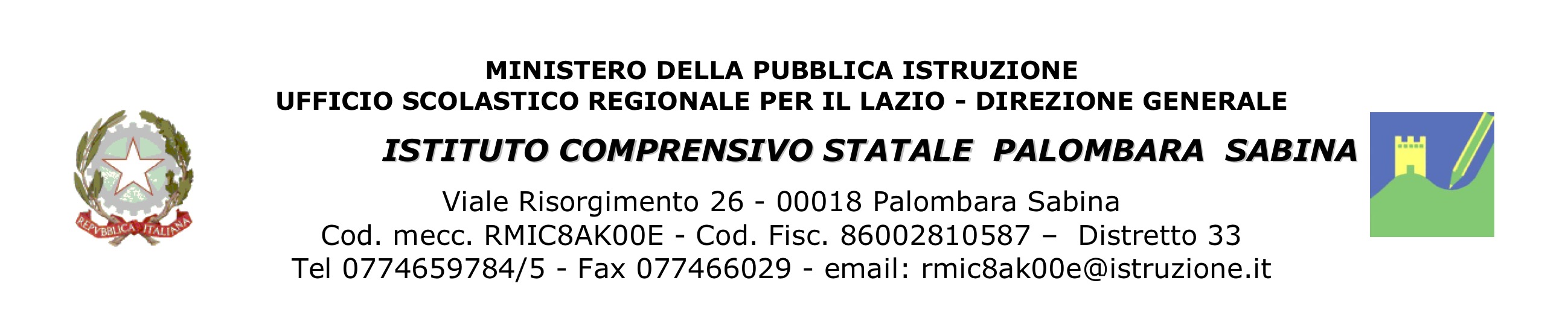                 ALLEGATO AL PEI  -   DIDATTICA A DISTANZA                                                    A.S. 2019/2020ALUNNO:CLASSE E/O SEZIONE:ORDINE DI SCUOLA : DOCENTE DI SOSTEGNO :COMPETENZE, ABILITÀ E CONOSCENZE MODIFICATE RISPETTO ALLA PROGRAMMAZIONE INIZIALE :MATERIALI CHE VERRANNO PROPOSTI (libro di testo parte digitale, schede, materiali prodotti dall’insegnate, visione di filmati, documentari, lezioni audioregistrate, YouTube, ecc.) : STRUMENTI UTILIZZATI PER LA DIDATTICA A DISTANZA OLTRE AL REGISTRO ELETTRONICO ( barrare accanto agli strumenti utilizzati) :                   PIATTAFORMA COLLABORA       GOOGLE CLASSROOM       WESCHOOL       EMAIL       CISCO WEBEX       ZOOM       SKYPE       WHATSAPP       ALTRO ( SPECIFICARE) : MODALITÀ DI VERIFICA FORMATIVA (restituzione degli elaborati corretti, video colloqui , rispetto dei tempi di consegna, test on line ecc.) :CRITICITÀ RISCONTRATE :EVENTUALI NOTE DA SEGNALARE:( Data )                                                                         ( Nome e cognome docente di sostegno )